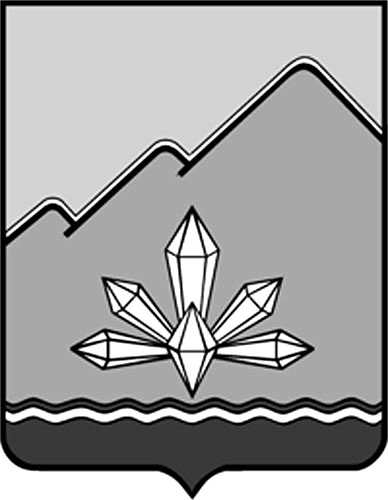 ФИНАНСОВОЕ УПРАВЛЕНИЕ АДМИНИСТРАЦИИ ДАЛЬНЕГОРСКОГО ГОРОДСКОГО ОКРУГА ПРИМОРСКОГО КРАЯПОЯСНИТЕЛЬНАЯ ЗАПИСКАк проекту решения Думы Дальнегорского городского округа о внесении изменений в решение о бюджете Дальнегорского городского округа на 2017 год и плановый период 2018 и 2019 годовНа основании статьи 28 Устава Дальнегорского городского округа, Положения «О бюджетном процессе в Дальнегорском городском округе» Глава Дальнегорского городского округа направляет на рассмотрение Думы Дальнегорского городского округа проект решения «О внесении изменений в решение Думы Дальнегорского городского округа «О бюджете Дальнегорского городского округа на 2017 год и плановый период 2018 и 2019 годов» (далее – проект решения). С учетом предлагаемых изменений основные параметры бюджета ДГО:на 2017 год составят:– по доходам – 1 012 295,3067 тыс. рублей, с увеличением к  утвержденному  объему  доходов  на 84 424,864 тыс. рублей (по утвержденному решению – 927 870,4427 тыс. рублей).– по расходам – 1 098 726,67268 тыс. рублей, с увеличением к утвержденному объему расходов на 78 185,98773 тыс. рублей (по утвержденному решению – 1 020 540,68495 тыс. рублей).– дефицит бюджета – 86 431,36598 тыс. рублей, с уменьшением к утвержденному объему дефицита на 6 238,87627 тыс. рублей (по утвержденному решению - 92 670,24225 тыс. рублей).Для внесения изменений в решение «О бюджете Дальнегорского городского округа на 2016 год и плановый период 2017 и 2018 годов» и рассмотрения проекта решения Думой Дальнегорского городского округа на очередном заседании имеются следующие основания:необходимость уточнения безвозмездных поступлений из краевого и федерального бюджетов по доходам бюджета Дальнегорского городского округа в сумме 84 424,864 тыс. рублей; отражения в расходной части бюджета Дальнегорского городского округа целевых средств краевого и федерального бюджетов на сумму 84 424,864 тыс. рублей;уменьшение расходной части бюджета за счет средств местного бюджета на сумму 6 238,87627 тыс. рублей;необходимость внесения изменений по расходам.В 2017 году общая сумма доходов бюджета Дальнегорского городского округа увеличена на 84 424,864 тыс. руб., в том числе по:Увеличение расходов бюджета Дальнегорского городского округа в 2017 году за счет безвозмездных поступлений произведено на 84 424,864 тыс. руб., из них:В связи с анализом исполнения бюджета Дальнегорского городского округа за 9 месяцев 2017 года по предложениям главных распорядителей бюджетных средств в 2017 году уменьшены расходы бюджета на сумму 6 238,87627 тыс. рублей, в том числе:По предложениям главных распорядителей бюджетных средств уменьшены бюджетные ассигнования на сумму 1 090,0 тыс. рублей, в том числе:По предложениям главных распорядителей бюджетных средств увеличены бюджетные ассигнования на сумму 1 090,0 тыс. рублей, в том числе:Кроме этого, проектом бюджета предусмотрено перераспределение бюджетных ассигнований по предложениям главных распорядителей бюджетных средств, в том числе:По предложению главного распорядителя бюджетных средств – администрации Дальнегорского городского округа:за счет сокращения бюджетных ассигнований на сумму 612,55811 тыс. рублей:перераспределены бюджетные ассигнования в сумме 612,55811 тыс. рублей на:бюджетные ассигнования по подпрограмме «Формирование современной городской среды Дальнегорского городского округа на 2017 год» муниципальной программы «Развитие, содержание улично-дорожной сети и благоустройство Дальнегорского городского округа» на 2015 – 2019 годы в сумме 489,2607 тыс. рублей перераспределены между мероприятиями подпрограммы в целях приведения в соответствии с заключенным соглашением по предоставлению субсидий из краевого бюджета и уточнения бюджетной классификации; бюджетные ассигнования на обеспечение деятельности муниципального казенного учреждения «Обслуживающее учреждение»  в сумме 30,0 тыс. рублей перераспределены между видами расходов; бюджетные ассигнования на осуществление переданных органам государственной власти субъектов Российской Федерации в соответствии с пунктом 1 статьи 4 Федерального закона от 15 ноября 1997 года № 143-ФЗ "Об актах гражданского состояния" полномочий Российской Федерации по государственной регистрации актов гражданского состояния  в сумме 0,88595 тыс. рублей перераспределены между видами расходов. По предложению главного распорядителя бюджетных средств – управления культуры, спорта и молодежной политики администрации Дальнегорского городского округа перераспределены бюджетные ассигнования за счет сокращения бюджетных ассигнований на сумму 1 500,0 тыс. рублей в связи с отсутствием подтверждения софинансирования из краевого бюджета в текущем году на ремонт вентиляции МБУ СШ «Лотос»:По предложению главного распорядителя бюджетных средств – Контрольно – счетной палаты Дальнегорского городского округа  бюджетные ассигнования на содержание КСП ДГО в сумме 84,0 тыс. рублей перераспределены между целевыми статьями и видами расходов.Также, в соответствии с приказом Минфина РФ от 01.07.2013 № 65н (с учетом изменений и дополнений) предусмотрено уточнение бюджетной классификации в части доли софинансирования федерального и краевого бюджетов по главным распорядителям бюджетных средств, с сохранением целей указанных расходов.	В связи с уменьшением расходной части бюджета Дальнегорского городского округа дефицит бюджета на 2017 год уменьшен на 6 238,87627 тыс. рублей и составляет 86 431,36598 тыс. рублей. Источником покрытия дефицита бюджета являются - остаток денежных средств на едином счете бюджета Дальнегорского городского округа по состоянию на 01.01.2017г. 	В связи с корректировкой расходов бюджета внесены следующие изменения в текстовую часть и соответствующие приложения к проекту решения:1. в пункте 12 увеличен объем бюджетных ассигнований муниципального дорожного фонда Дальнегорского городского округа на 2017 год на сумму 60 326,999 тыс. рублей.2. в пункте 18 уменьшен объем бюджетных ассигнований на осуществление бюджетных инвестиций на сумму  3 750,00 тыс. рублей, в том числе:- уменьшен на сумму 3 750,00 тыс. рублей объем инвестиций на строительство автомобильной дороги для подъезда к земельным участкам, предоставленным многодетным семьям в районе ул. Ильченко, ул. Цветная, ул. Крайняя в г. Дальнегорске в связи с неисполнением подрядчиком муниципального контракта по разработке проектно-сметной документации.6. в приложениях 1, 6, 7, 8, 9, 10 отражены изменения по ранее указанным основаниям.	Предложенная корректировка бюджета Дальнегорского городского округа на 2017 год и плановый период соответствует требованиям Бюджетного кодекса Российской Федерации и Положению «О бюджетном процессе в Дальнегорском городском округе».Начальник финансового управления   администрации Дальнегорского городского округа                             		         Ю.В. Столяровабезвозмездным поступлениям – всего,+84 424,864в том числе,субсидиям – всего,+9 903,065в том числе,на государственную поддержку малого и среднего предпринимательства, включая крестьянские (фермерские) хозяйства, а также на реализацию мероприятий по поддержке молодежного предпринимательства+1 897,04091в том числе:за счет средств федерального бюджета – 1 625,509 тыс. рублей;за счет средств краевого бюджета – 271,53191 тыс. рублейОснование: Постановление Администрации Приморского края от 17.08.2017 № 333-па, уведомление по расчетам между бюджетами от 18.08.2017 № 125на поддержку муниципальных программ развития малого и среднего предпринимательства+6,02409средства краевого бюджетаОснование: Постановление Администрации Приморского края от 17.08.2017 № 333-па, уведомление по расчетам между бюджетами от 18.08.2017 № 126на модернизацию библиотек Приморского края+8 000,0средства краевого бюджетаОснование: Постановление Администрации Приморского края от 31.07.2017 № 305-паиным межбюджетным трансфертам – всего,+74 521,799в том числе,на проведение мероприятий по восстановлению автомобильных дорог и мостов, поврежденных в результате паводка произошедшего в 2016 году на территории Приморского края+64 894,999средства федерального бюджетаОснование: Постановление Администрации Приморского края от 14.07.2017 № 288-па, уведомление по расчетам между бюджетами от 17.07.2017 № 2/5на финансовое обеспечение проведения неотложных аварийно - восстановительных работ на пострадавших объектах+9 626,800средства резервного фонда Правительства Российской Федерации по предупреждению и ликвидации чрезвычайных ситуаций и последствий стихийных бедствий Основание: Распоряжение Администрации Приморского края от 14.07.2017 № 255-ра, уведомление по расчетам между бюджетами от 17.07.2017 № 20По главному распорядителю бюджетных средств – администрации Дальнегорского городского округа – всего,+ 76 424,864в том числе,на финансовое обеспечение проведения неотложных аварийно - восстановительных работ на пострадавших объектах (временные сооружения вдоль береговой линии р. Рудная)+9 626,800на проведение мероприятий по восстановлению автомобильных дорог и мостов, поврежденных в результате паводка произошедшего в 2016 году на территории Приморского края +64 894,999на поддержку муниципальных программ развития малого и среднего предпринимательства +1 903,065По главному распорядителю бюджетных средств – управлению культуры, спорта и молодежной политики администрации Дальнегорского городского округа – всего,+8 000,000в том числе,на модернизацию библиотек+8 000,000По главному распорядителю бюджетных средств – администрация Дальнегорского городского округа – всего,-4 738,87627в том числе,по расходам на обеспечению подъездными автомобильными дорогами, подъездами к земельным участкам, предоставленным на бесплатной основе гражданам, имеющим трех и более детей, и гражданам, имеющим двух детей, а также молодым семьям-381,00000в связи с неисполнением подрядчиком муниципального контракта по разработке проектно-сметной документациипо расходам на строительство подъездных автомобильных дорог, проездов к земельным участкам, предоставленным (предоставляемым) на бесплатной основе гражданам, имеющим трех и более детей, и гражданам, имеющим двух детей, а также молодым семьям-3 750,00000в связи с неисполнением подрядчиком муниципального контракта по разработке проектно-сметной документациипо расходам на мероприятия по повышению безопасности дорожного движения-37,00000экономия, образовавшаяся при проведении процедур закупок на оказание работ, услугпо расходам на текущее содержание, техническое обслуживание и эксплуатация муниципальных объектов наружного освещения на территории Дальнегорского городского округа-101,22100экономия, образовавшаяся при проведении процедур закупок на оказание работ, услугпо расходам на проведение мероприятий по проектированию, созданию, реконструкции, капитальному ремонту, ремонту и содержанию объектов благоустройства (за исключением расходов на осуществление дорожной деятельности)-1,30274экономия, образовавшаяся при проведении процедур закупок на оказание работ, услугпо расходам на озеленение территорий-34,45254экономия, образовавшаяся при проведении процедур закупок на оказание работ, услугпо расходам на мероприятия по содержанию территории муниципального образования (за исключением дорог местного значения)-433,89999экономия, образовавшаяся при проведении процедур закупок на оказание работ, услугПо главному распорядителю бюджетных средств – управление культуры, спорта и молодежной политики администрации Дальнегорского городского округа – всего,-1 500,00000в том числе,на обеспечение деятельности муниципальных бюджетных учреждений - на иные цели-1 500,00000в связи с отсутствием подтверждения софинансирования из краевого бюджета в текущем году на ремонт вентиляции МБУ СШ «Лотос»  По главному распорядителю бюджетных средств – администрация Дальнегорского городского округа – всего,- 90,00000в том числе,по расходам на текущее содержание, техническое обслуживание и эксплуатация муниципальных объектов наружного освещения на территории Дальнегорского городского округа-90,00000экономия, образовавшаяся при проведении процедур закупок на оказание работ, услугПо главному распорядителю бюджетных средств – управлению муниципального имущества администрации Дальнегорского городского округа – всего,- 1 000,00000в том числе,по расходам на мероприятия по землеустройству и землепользованию-1 000,00000экономия, образовавшаяся при проведении процедур закупок на оказание работ, услугПо главному распорядителю бюджетных средств – финансовое управление администрации Дальнегорского городского округа – всего,+1 000,00000в том числе,на содержание финансового управления администрации ДГО+1 000,00000на приобретение лицензионного программного продукта для обеспечения работы сервера финансового управления (для выполнения требований к обеспечению защиты информации от утечки по техническим каналам, несанкционированного доступа и т.д.) По главному распорядителю бюджетных средств – управление образования администрации Дальнегорского городского округа – всего,+90,00000в том числе,на обеспечение деятельности муниципальных бюджетных учреждений - на иные цели+90,00000на изготовление проектно-сметной документации на капитальный ремонт МОБУ СОШ № 1 на мероприятия в рамках профилактики терроризма и экстремизма -5,0000экономия, образовавшаяся при проведении процедур закупок на оказание работ, услугна мероприятия в рамках обеспечения пожарной безопасности-60,00000экономия, образовавшаяся при проведении процедур закупок на оказание работ, услугна капитальный ремонт и ремонт дворовых территорий многоквартирных домов, проездов к дворовым территориям многоквартирных домов населённых пунктов, осуществляемый на условиях софинансирования-47,55811экономия, образовавшаяся при проведении процедур закупок на оказание работ, услугна мероприятия по содержанию автомобильных дорог общего пользования местного значения и инженерных сооружений на них-245,00000экономия, образовавшаяся при проведении процедур закупок на оказание работ, услугна мероприятия по повышению безопасности дорожного движения-155,00000экономия, образовавшаяся при проведении процедур закупок на оказание работ, услугна озеленение территорий-100,00000экономия, образовавшаяся при проведении процедур закупок на оказание работ, услугна информационное освещение деятельности органов местного самоуправления в средствах массовой информации+400,00000на опубликование муниципальных правовых актов по вопросам местного значения на прочие мероприятия по ГОиЧС+65,00000на изготовление информационных баннеров на капитальный ремонт и ремонт автомобильных дорог общего пользования местного значения и инженерных сооружений на них+47,55811на проведение мероприятий по проектированию, созданию, реконструкции, капитальному ремонту, ремонту и содержанию объектов благоустройства (за исключением расходов на осуществление дорожной деятельности)+100,00000на выполнение работ по усилению подпорной стенына обеспечение деятельности муниципальных бюджетных учреждений - на выполнение муниципального задания и иные цели+1 440,000на оплату проезда в отпуск, медосмотра работников, исполнение решений суда МБУ ДО ДШИ (306,48715 тыс. руб.), на текущий ремонт кровли МБУ ДКХ (200,0 тыс. руб.), на монтаж охранной сигнализации в МБУ КСЦ «Полиметалл», МБУ ЦКиД «Бриз», МБУ «ЦТ на селе» (248,35912 тыс. руб.), на софинансирование гранта МБУ МВЦ, полученного за участие во всероссийском конкурсе проектов для малых городов и сел (100,0 тыс. руб.), МБУ СШ «Лотос» - на устройство узла учета тепловой энергии (398,0 тыс. руб.), на приобретение радиаторов отопления, труб и фурнитуры для замены розлива в помещениях плавательного бассейна (131,912 тыс. руб.), на замену дверей в стрелковом тире (приведение в соответствие с требованиями МВД) (55,24173 тыс. руб.)на содержание управления культуры, спорта и молодежной политики администрации Дальнегорского городского округа+60,000на ремонт отопительной системы